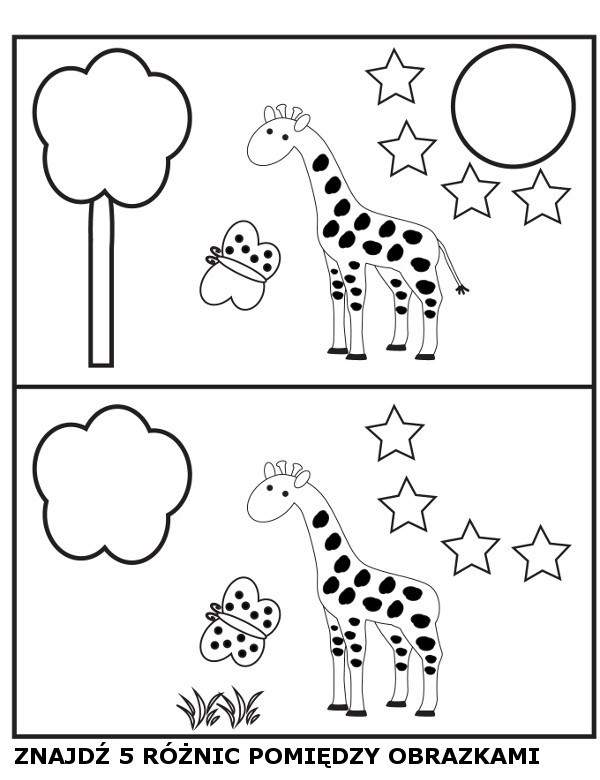 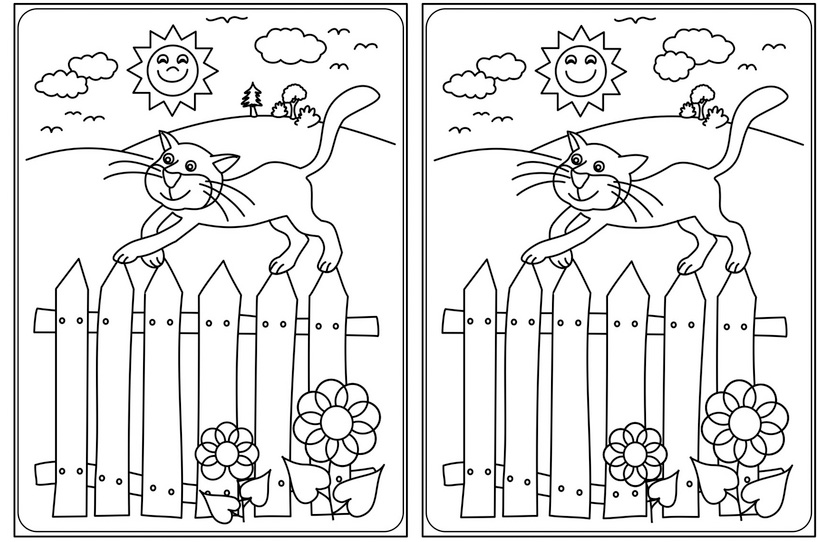 Znajdź 7 różnic pomiędzy obrazkami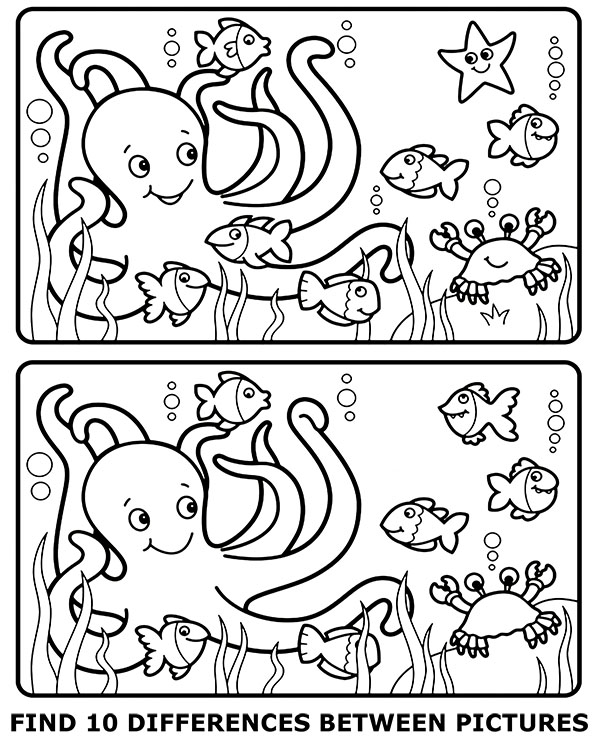 